Приложение 2 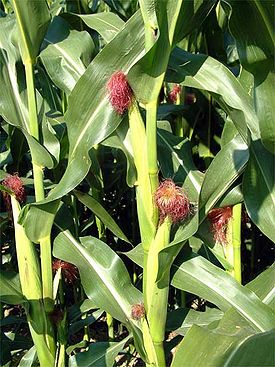 Злаковые: кукурузаЗлаковые: кукурузаБиологические особенности выращиванияБиологические особенности выращиванияЧасти растенияВнешнее строение кукурузыВнешнее строение кукурузыКорневая системаСтебельЛистья СоцветиеПлодСемяИспользование в народном хозяйствеИспользование в народном хозяйствеИспользование в народном хозяйствеЧеловек Человек Животные Животные 